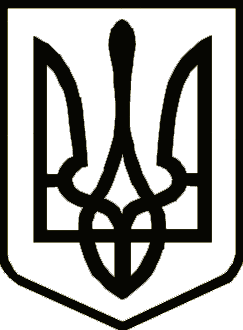 Україна	                  СРІБНЯНСЬКА СЕЛИЩНА РАДАРОЗПОРЯДЖЕННЯПро затвердження графіку проведення перевірок стану військового обліку в старостинських округах Срібнянської селищної ради, на підприємствах, установахта організаціях, що підпорядковуються  Срібнянській селищній раді на 2023 рік          Відповідно до статей 36, 59 Закону України «Про місцеве самоврядування в Україні», статті 18 Закону України «Про мобілізаційну підготовку та мобілізацію», статті 15 Закону України «Про оборону України», статей 33, 38 Закону України «Про військовий обов’язок і військову службу», статті 72 постанови Кабінету Міністрів України від 30 грудня 2022 року №1487 «Про затвердження Порядку організації та ведення військового обліку призовників, військовозобов’язаних та резервістів», враховуючи розпорядження селищного голови від 11 квітня 2023 року №48 «Про комісію з перевірки стану військового обліку призовників, військовозобов’язаних та резервістів», та з метою забезпечення належної організації стану військового обліку призовників, військовозобов’язаних і резервістів старостинськими округами Срібнянської селищної ради, зобов’язую:         1. Затвердити графік проведення перевірок стану військового обліку в старостинських округах Срібнянської селищної ради, на підприємствах, установах та організаціях, що підпорядковуються Срібнянській селищній раді на 2023 рік (далі Графік), згідно з додатком.          2. Комісії з перевірки стану військового обліку призовників, військовозобов’язаних та резервістів:           2.1. Провести перевірку стану військового обліку згідно Графіку;          2.2. За результатами проведених перевірок скласти акти та надіслати у двадцятиденний термін до другого відділу Прилуцького районного територіального центру комплектування та соціальної підтримки.          4. Контроль за виконанням даного розпорядження покласти на заступника селищного голови  Володимира ШУЛЯКА.	Секретар ради                                                                      Ірина МАРТИНЮК  030 червня2023 року    смт Срібне			      №90